THE BOARD OF EDUCATION OF 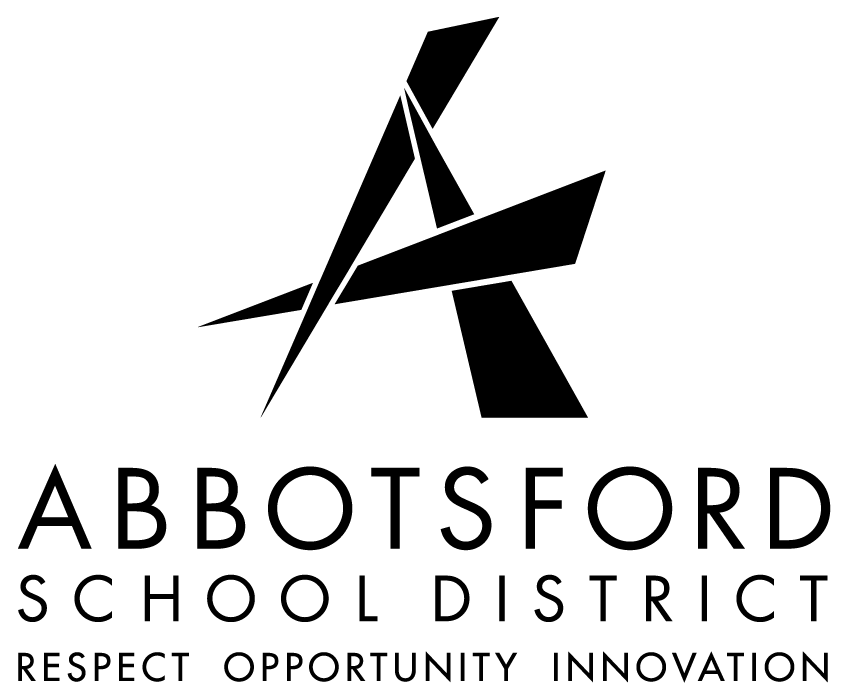 SCHOOL DISTRICT NO. 34 (ABBOTSFORD)POSTING:  TEACHING POSITION DATE:  28 AUGUST 2018						                                     10:00 A.M.PLEASE APPLY USING THE JOB SHOPPING WEB SYSTEMEXTERNAL APPLICANTS APPLY TO:   HrRecruitment@abbyschools.caPOSTING REFERENCE NO: T 19 TEL 155 REG                         SCHOOL:  DORMICK PARK ELEMENTARYCOMMENCEMENT DATE:  01 SEPTEMBER 2018                   FTE: 0.5 (SCHEDULE TBA)CONTRACT:  CONTINUING	    POSITIONTEACHER-ELEMENTARYLIBRARY LEARNING COMMONS/PEQUALIFICATIONSSuccessful teaching/practicum experience at the Elementary level. Elementary teacher training with major practicum work/experience in PE (K-5)Elementary teacher training with a Major in Physical Education / KinesiologyDemonstrated knowledge and ability necessary to teach a balanced Physical Education program including alternate environment activities, gymnastics, and dance, minor and major games, individual and dual activitiesDemonstrated experience working in a library or learning commons preferred.Demonstrated successful teaching practice using integrated technology Demonstrated ability to cultivate effective instructional design to co-plan, teach and assess learning.Demonstrated ability to use digital literacy to develop students’ Core Competencies (Communication, Thinking, Personal and Social Responsibility and Cultural Identity)Demonstrated success in planning and teaching learning interventions for students at risk in collaboration with grade group teachersDemonstrated success in teaching emergent, developing and proficient readersExperience designing learning environments that support participatory learning. Demonstrated ability to help create and manage digital portfolios for students.Demonstrated training and experience in Makerspace, Coding, Inquiry and Project Based Learning.Ability to conduct formative assessments, to collect data and to design learning experiences accordingly.Must be able to differentiate learning based on students’ needs.Effective written and oral interpersonal skills.Demonstrated commitment to ongoing professional learning and the implementation of high impact instructional strategies.Demonstrated highly effective interpersonal and communication skills.  Must be able to communicate complex or sensitive issues in a positive manner.Demonstrated ability to manage themselves, learners and others in a conflict situation.Demonstrated ability to engage learners at all levels.Demonstrated ability to model safe, caring and inclusive behaviour and commitment to the success of all learners.Successful  recent teaching evaluation or practicum report(s).Eligible for BC Teacher Certification.POSTING CLOSES:                                           DATE:   05 SEPTEMBER 2018                                     10:00 A.M.